О внесении изменений в постановление администрации Богатыревского  сельского поселения Цивильского района Чувашской Республики от 10.12.2018 №69 «Об утверждении административного регламента администрации Богатыревского  сельского поселения Цивильского района Чувашской Республики по предоставлению муниципальной услуги "Выдача разрешения на строительство, реконструкцию объекта капитального строительства»В соответствии с Федеральным законом от 6 октября 2003г. №131-ФЗ «Об общих принципах организации местного самоуправления в Российской Федерации», Федеральным законом от  14 июля 2022 №350-ФЗ «О внесении изменений в  Градостроительный кодекс Российской Федерации», Приказа Министерства строительства и жилищно-коммунального хозяйства Российской Федерации от 03.06.2022 №446/пр, Уставом Богатыревского сельского поселения Цивильского  района Чувашской Республики, администрация Богатыревского  сельского поселения Цивильского  района Чувашской Республики постановляет:1. Внести в административный регламент администрации Богатыревского сельского поселения Цивильского района Чувашской Республики  по предоставлению муниципальной услуги «Выдача разрешения на строительство, реконструкцию объекта капитального строительства», утвержденный постановлением администрации Богатыревского сельского поселения Цивильского района Чувашской Республики от 10.12.2018 №69 (с изменениями от 03.02.2020 г. №02, от 17.04.2020г. №34, от 24.04.2020 №35, от 24.12.2020 №71, от 01.07.2021 №37,01.07.2021 №38,от 23.06.2022 №40)  (далее – регламент), следующие изменения:1.1. Абзац 3 пункта 3.1.3 раздела 3 регламента изложить в следующей редакции:«При соответствии представленных документов установленным требованиям специалист администрации Богатыревского сельского поселения оформляет в 2 экземплярах разрешение на строительство по форме, утвержденной Приказом Министерства строительства и жилищно-коммунального хозяйства Российской Федерации                         от 03.06.2022 г. № 446/пр «Об утверждении формы разрешения на строительство и формы разрешения на ввод объекта в эксплуатацию» (зарегистрировано в Министерстве юстиции Российской Федерации 30.06.2022 г., регистрационный №69078).1.2. Административный регламент дополнить приложением №9 следующего содержанияПриложение N 9
     

ФормаРАЗРЕШЕНИЕ НА СТРОИТЕЛЬСТВО     
стр._____________________ Полностью незаполненные (пустые) разделы формы разрешения на строительство не включаются в состав выдаваемого заявителю разрешения на строительство. После заполнения формы разрешения на строительство и его комплектования в правом верхнем углу каждой страницы разрешения на строительство проставляется поле "стр.___", в котором указывается соответствующий порядковый номер страницы, начиная с 1.
Указывается дата выдачи разрешения на строительство. Дата указывается арабскими цифрами в формате ДД.ММ.ГГГГ, в котором буквы обозначают следующее: ДД - число, ММ - месяц, ГГГГ - год. При этом день и (или) месяц с первого по девятый указываются двумя цифрами.
 Указывается номер разрешения на строительство, присвоенный органом (организацией), осуществляющим выдачу разрешения на строительство, который имеет структуру А-Б-В-Г, где:
А - номер кадастрового округа, на территории которого планируется к строительству (реконструкции) объект капитального строительства. В случае, если объект расположен на территории двух и более кадастровых округов, указывается номер "0";
Б - номер кадастрового района, на территории которого планируется к строительству (реконструкции) объект капитального строительства. В случае, если объект расположен на территории двух и более кадастровых районов, указывается номер "0";
В - порядковый номер разрешения на строительство, присвоенный органом (организацией), осуществляющим выдачу разрешения на строительство (реконструкцию);
Г - год выдачи разрешения на строительство (полностью).
Составные части номера отделяются друг от друга знаком "-". Цифровые индексы обозначаются арабскими цифрами.
Для федеральных органов исполнительной власти, Государственной корпорации по атомной энергии "Росатом", Государственной корпорации по космической деятельности "Роскосмос" в конце номера указывается условное обозначение такого органа, организации, определяемое ими самостоятельно (при наличии).
 Указывается соответственно наименование осуществляющего выдачу разрешения на строительство федерального органа исполнительной власти, или органа исполнительной власти субъекта Российской Федерации, или органа местного самоуправления, или наименование осуществляющей выдачу разрешения на строительство организации: Государственная корпорация по атомной энергии "Росатом" или Государственная корпорация по космической деятельности "Роскосмос".
 Указывается срок (дата), до которого действует разрешение на строительство, в соответствии с частью 19 статьи 51 Градостроительного кодекса Российской Федерации (Собрание законодательства Российской Федерации, 2005, N 1, ст.16; 2011, N 30, ст.4572).
 Указывается дата последнего принятия уполномоченным органом (организацией) решения о внесении изменений в разрешение на строительство или исправлений в разрешение на строительство в случае внесения изменений в разрешение на строительство, исправления допущенных опечаток и (или) ошибок в разрешении на строительство. Дата разрешения на строительство не изменяется.
 Отчество указывается при наличии.
 Заполняется в случае, если застройщик является индивидуальным предпринимателем.
 Указывается полное наименование организации в соответствии со статьей 54 Гражданского кодекса Российской Федерации (Собрание законодательства Российской Федерации, 1994, N 32, ст.3301; 2015, N 27, ст.4000), в случае если застройщиком является юридическое лицо.
 Указывается вид выполняемых работ в отношении объекта, на который оформляется разрешение на строительство: строительство, реконструкция, работы по сохранению объекта культурного наследия, при которых затрагиваются конструктивные и другие характеристики надежности и безопасности такого объекта.
 В строках 3.3.1-3.3.7 указывается адрес объекта капитального строительства, а при отсутствии - указывается местоположение объекта капитального строительства посредством заполнения соответствующих строк; для линейных объектов указывается местоположение в виде наименования(-ий) субъекта(-ов) Российской Федерации и муниципального(-ых) образования(-ий), на территории которого(-ых) планируется строительство такого линейного объекта. В случае реконструкции линейных объектов указывается местоположение в виде наименования(-ий) субъекта(-ов) Российской Федерации и муниципального(-ых) образования(-ий), на территории которого(-ых) планируется реконструкция такого линейного объекта.
Сведения об адресе либо местоположении объекта капитального строительства заполняются в соответствии с Перечнем элементов планировочной структуры, элементов улично-дорожной сети, элементов объектов адресации, типов зданий (сооружений), помещений, используемых в качестве реквизитов адреса, и Правилами сокращенного наименования адресообразующих элементов, утвержденными приказом Министерства финансов Российской Федерации от 5 ноября 2015 г. N 171н (зарегистрирован Министерством юстиции Российской Федерации 10 декабря 2015 г., регистрационный N 40069), с изменениями, внесенными приказами Министерства финансов Российской Федерации от 16 октября 2018 г. N 207н (зарегистрирован Министерством юстиции Российской Федерации 8 ноября 2018 г., регистрационный N 52649), от 17 июня 2019 г. N 97н (зарегистрирован Министерством юстиции Российской Федерации 10 июля 2019 г., регистрационный N 55197), от 10 марта 2020 г. N 38н (зарегистрирован Министерством юстиции Российской Федерации 16 апреля 2020 г., регистрационный N 58121), от 23 декабря 2021 г. N 220н (зарегистрирован Министерством юстиции Российской Федерации 3 февраля 2022 г., регистрационный N 67143).
 Заполняется в отношении всех объектов капитального строительства, предусмотренных проектной документацией, в том числе входящих в состав предприятия как имущественного комплекса, единого недвижимого комплекса или в состав сложного объекта (объекта, состоящего из нескольких объектов капитального строительства). Заполнение не является обязательным при выдаче разрешения на строительство линейного объекта и в случаях, указанных в части 7.3 статьи 51 Градостроительного кодекса Российской Федерации (Собрание законодательства Российской Федерации, 2005, N 1, ст.16; 2020, N 31, ст.5013) и части 1.1 статьи 57.3 Градостроительного кодекса Российской Федерации (Собрание законодательства Российской Федерации, 2005, N 1, ст.16; 2016, N 27, ст.4306; 2019, N 31, ст.4442).
 Заполняется в отношении всех объектов капитального строительства, предусмотренных проектной документацией, в том числе входящих в состав предприятия как имущественного комплекса, единого недвижимого комплекса или в состав сложного объекта (объекта, состоящего из нескольких объектов капитального строительства).
 В строках 4.3.Х.1-4.3.Х.3 указываются соответственно дата выдачи градостроительного плана земельного участка, его номер и орган, выдавший градостроительный план земельного участка. Заполнение не является обязательным при выдаче разрешения на строительство линейного объекта.
При заполнении строк 4.3.Х.1.-4.3.Х.3. в номерах строк вместо знака "X" органом (организацией), осуществляющим выдачу разрешения на строительство, в отношении каждого градостроительного плана земельного участка посредством сквозной нумерации, начиная с 1, указывается порядковый номер того градостроительного плана земельного участка, к которому относятся значения этих строк. В случае отсутствия необходимости в заполнении данных строк уполномоченным органом (организацией) вместо знака "X" указывается "1".
 Заполняется в случаях, указанных в части 7.3 статьи 51 и части 1.1 статьи 57.3 Градостроительного кодекса Российской Федерации, если предусматривается образование двух и более земельных участков. Заполнение не является обязательным при выдаче разрешения на строительство (реконструкцию) линейного объекта.
 Сведения в строках 4.5.1-4.5.3 указываются в случаях, предусмотренных частью 7.3 статьи 51 и частью 1.1 статьи 57.3 Градостроительного кодекса Российской Федерации.
 Сведения в строках 4.6.1.Х.1-4.6.1.Х.3 заполняются в отношении линейных объектов, кроме случаев, предусмотренных законодательством Российской Федерации. Указываются дата и номер решения об утверждении проекта планировки и проекта межевания территории (в соответствии со сведениями, содержащимися в информационных системах обеспечения градостроительной деятельности) и лицо, принявшее такое решение (уполномоченный федеральный орган исполнительной власти или высший исполнительный орган государственной власти субъекта Российской Федерации, или глава местной администрации).
При заполнении строк 4.6.1.Х.1-4.6.1.Х.3 в номерах строк вместо знака "X" органом (организацией), осуществляющим выдачу разрешения на строительство, в отношении каждого проекта планировки территории посредством сквозной нумерации, начиная с 1, указывается порядковый номер того проекта планировки территории, к которому относятся значения этих строк. В случаях, при которых для строительства, реконструкции объекта капитального строительства не требуется подготовка документации по планировке территории, уполномоченным органом (организацией) вместо знака "X" указывается "1".
 Сведения в строках 4.6.2.Х.1-4.6.2.Х.3 заполняются в отношении линейных объектов, кроме случаев, предусмотренных законодательством Российской Федерации. Указываются дата и номер решения об утверждении проекта межевания территории (в соответствии со сведениями, содержащимися в информационных системах обеспечения градостроительной деятельности) и лицо, принявшее такое решение (уполномоченный федеральный орган исполнительной власти или высший исполнительный орган государственной власти субъекта Российской Федерации, или глава местной администрации).
При заполнении строк 4.6.2.Х.1-4.6.2.Х.3 в номерах строк вместо знака "X" органом (организацией), осуществляющим выдачу разрешения на строительство, в отношении каждого проекта межевания территории посредством сквозной нумерации, начиная с 1, указывается порядковый номер того проекта межевания территории, к которому относятся значения этих строк. В случаях, при которых для строительства, реконструкции объекта капитального строительства не требуется подготовка документации по планировке территории, уполномоченным органом (организацией) вместо знака "X" указывается "1".
 Указывается, кем разработана проектная документация. Строки 5.1.1-5.2.3 заполняются в случаях, если проектная документация не подлежит экспертизе согласно статье 49 Градостроительного кодекса Российской Федерации (Собрание законодательства Российской Федерации, 2005, N 1, ст.16; 2020, N 29, ст.4504; 2022, N 1, ст.45).
 Указываются сведения об индивидуальном предпринимателе в случае, если разработчиком проектной документации является индивидуальный предприниматель.
 Отчество указывается при наличии.
 Указывается полное наименование организации в соответствии со статьей 54 Гражданского кодекса Российской Федерации в случае, если проектировщиком является юридическое лицо.
 Указывается дата решения об утверждении проектной документации в соответствии с частями 15, 15.2 и 15.3 статьи 48 Градостроительного кодекса Российской Федерации (Собрание законодательства Российской Федерации, 2005, N 1, ст.16; 2019, N 26, ст.3317). При обращении застройщика за внесением изменений в разрешение на строительство в связи с внесенными в проектную документацию изменениями, в данной строке указывается дата решения об утверждении таких изменений.
 Указывается номер решения об утверждении проектной документации в соответствии с частями 15, 15.2 и 15.3 статьи 48 Градостроительного кодекса Российской Федерации. При обращении застройщика за внесением изменений в разрешение на строительство в связи с внесенными в проектную документацию изменениями, в данной строке указывается номер решения об утверждении таких изменений.
 Строки 5.5.1-5.5.4 заполняются в случае выдачи разрешения на строительство объекта в границах территории исторического поселения федерального или регионального значения. Указываются реквизиты документа (дата, номер, наименование), на основании которого утверждено типовое архитектурное решение, а также наименование органа, утвердившего данное решение.
 Сведения в строках 6.1.X.1-6.1.Х.3 заполняются в случае, если проектная документация подлежит экспертизе в соответствии со статьей 49 Градостроительного кодекса Российской Федерации. В отношении заключений экспертизы проектной документации, сведения о которых полежат включению в единый государственный реестр заключений экспертизы проектной документации объектов капитального строительства, информация о положительном заключении экспертизы проектной документации указывается в соответствии со сведениями, содержащимися в указанном реестре. В случае, если проектная документация содержит сведения, составляющие государственную тайну, то информация о выданном заключении экспертизы проектной документации указывается в соответствии со сведениями, указанными в таком заключении.
При заполнении строк 6.1.Х.1-6.1.Х.3 в номерах строк вместо знака "X" органом (организацией), осуществляющим выдачу разрешения на строительство, в отношении каждого полученного положительного заключения экспертизы проектной документации объекта капитального строительства посредством сквозной нумерации, начиная с 1, указывается порядковый номер того заключения экспертизы проектной документации, к которому относятся значения этих строк. Если проектная документация не подлежит экспертизе в соответствии со статьей 49 Градостроительного кодекса Российской Федерации, уполномоченным органом (организацией), осуществляющим выдачу разрешения на строительство (реконструкции), вместо знака "X" указывается "1".
 В строках 6.2.Х.1-6.2.Х.3 указываются реквизиты приказа об утверждении положительного заключения государственной экологической экспертизы (дата, номер), в случае если в соответствии с законодательством Российской Федерации проектная документация подлежит государственной экологической экспертизе.
При заполнении строк 6.2.Х.1-6.2.Х.3 в номерах строк вместо знака "X" органом (организацией), осуществляющим выдачу разрешения на строительство, в отношении каждого полученного положительного заключения государственной экологической экспертизы посредством сквозной нумерации, начиная с 1, указывается порядковый номер того положительного заключения государственной экологической экспертизы, к которому относятся значения этих строк. Если проектная документация не подлежит государственной экологической экспертизе, уполномоченным органом (организацией) вместо знака "X" указывается "1".
 Строки 6.3.1-6.3.3 заполняются в отношении представленного застройщиком подтверждения соответствия вносимых в проектную документацию изменений требованиям, указанным в части 3.8 статьи 49 Градостроительного кодекса Российской Федерации (Собрание законодательства Российской Федерации, 2005, N 1, ст.16; 2019, N 26, ст.3317; 2020, N 29, ст.4504), если такие изменения внесены в проектную документацию до обращения застройщика за выдачей разрешения на строительство либо если застройщик обратился за внесением изменений в разрешение на строительство в связи с внесенными в проектную документацию изменениями.
 Указываются сведения о специалисте по организации архитектурно-строительного проектирования в должности главного инженера проекта, утвердившем подтверждение соответствия вносимых в проектную документацию изменений требованиям, указанным в части 3.8 статьи 49 Градостроительного кодекса Российской Федерации.
 Строки 6.4.1-6.4.3 заполняются в отношении представленного застройщиком подтверждения соответствия вносимых в проектную документацию изменений требованиям, указанным в части 3.9 статьи 49 Градостроительного кодекса Российской Федерации (Собрание законодательства Российской Федерации, 2005, N 1, ст.16; 2019, N 26, ст.3317; 2020, N 29, ст.4504), если такие изменения внесены в проектную документацию до обращения застройщика за выдачей разрешения на строительство либо если застройщик обратился за внесением изменений в разрешение на строительство в связи с внесенными в проектную документацию изменениями.
 Строки раздела 7 формы разрешения на строительство последовательно заполняются в отношении каждого объекта капитального строительства (за исключением линейных объектов), предусмотренного проектной документацией, в том числе входящего в состав предприятия как имущественного комплекса, единого недвижимого комплекса или в состав сложного объекта (объекта, состоящего из нескольких объектов капитального строительства).
 При заполнении строк 7.Х-7.Х.17 в номерах строк вместо знака "X" органом (организацией), осуществляющим выдачу разрешения на строительство, в отношении каждого объекта, предусмотренного проектной документацией, в том числе входящего в состав предприятия как имущественного комплекса, единого недвижимого комплекса или в состав сложного объекта (объекта, состоящего из нескольких объектов капитального строительства), посредством сквозной нумерации, начиная с 1, указывается порядковый номер того объекта капитального строительства, к которому относятся значения этих строк. Если проектной документацией предусмотрено строительство, реконструкция одного объекта, то значение в строке 7.Х. не заполняется.
 Указывается один из видов объектов капитального строительства: здание, строение, сооружение.
 Указывается назначение объекта из числа предусмотренных пунктом 9 части 5 статьи 8 Федерального закона от 13 июля 2015 г. N 218-ФЗ "О государственной регистрации недвижимости" (Собрание законодательства Российской Федерации, 2015, N 29, ст.4344; 2021, N 15, ст.2446) на дату подготовки разрешения на строительство.
 Указывается кадастровый номер реконструируемого объекта капитального строительства. В случае выполнения работ по сохранению объекта культурного наследия, при которых затрагиваются конструктивные и другие характеристики надежности и безопасности такого объекта, указывается кадастровый номер учтенного в Едином государственном реестре недвижимости объекта культурного наследия.
 В случае, если подано заявление о выдаче разрешения на строительство в отношении этапа строительства, реконструкции, являющегося строительством, реконструкцией части объекта капитального строительства, которая может быть введена в эксплуатацию и эксплуатироваться автономно, то есть независимо от строительства или реконструкции иных частей этого объекта капитального строительства (далее в настоящей сноске - этап), в строке 7.Х.4 указывается площадь застройки объекта капитального строительства, соответствующая всем ранее введенным в эксплуатацию этапам такого объекта капитального строительства и этапа, разрешаемого к строительству, реконструкции.
 Заполняется в случае, если подано заявление о выдаче разрешения на строительство в отношении этапа строительства, реконструкции, являющегося строительством, реконструкцией части объекта капитального строительства, которая может быть введена в эксплуатацию и эксплуатироваться автономно, то есть независимо от строительства или реконструкции иных частей этого объекта капитального строительства (далее в настоящей сноске - этап). В строке 7.Х.4.1 указывается площадь застройки этапа, разрешаемого к строительству, реконструкции.
 В случае, если подано заявление о выдаче разрешения на строительство в отношении этапа строительства, реконструкции, являющегося строительством, реконструкцией части объекта капитального строительства, которая может быть введена в эксплуатацию и эксплуатироваться автономно, то есть независимо от строительства или реконструкции иных частей этого объекта капитального строительства (далее в настоящей сноске - этап), в строке 7.Х.5 указывается площадь объекта капитального строительства, соответствующая всем ранее введенным в эксплуатацию этапам такого объекта капитального строительства и этапа, разрешаемого к строительству, реконструкции.
 Заполняется в случае, если подано заявление о выдаче разрешения на строительство в отношении этапа строительства, реконструкции, являющегося строительством, реконструкцией части объекта капитального строительства, которая может быть введена в эксплуатацию и эксплуатироваться автономно, то есть независимо от строительства или реконструкции иных частей этого объекта капитального строительства (далее в настоящей сноске - этап). В строке 7.Х.5.1 указывается площадь этапа, разрешаемого к строительству, реконструкции.
 При наличии указываются основные характеристики объекта капитального строительства в объеме, необходимом для осуществления государственного кадастрового учета такого объекта (объем, глубина, глубина залегания), также могут быть указаны иные, не указанные выше, характеристики объекта капитального строительства, иные характеристики также указываются в отношении объекта культурного наследия, если при проведении работ по сохранению объекта культурного наследия затрагиваются конструктивные и другие характеристики надежности и безопасности такого объекта.
 Строки раздела 8 формы разрешения на строительство последовательно заполняются в отношении каждого линейного объекта, предусмотренного проектной документацией, в том числе входящего в состав предприятия как имущественного комплекса, единого недвижимого комплекса или в состав сложного объекта (объекта, состоящего из нескольких объектов капитального строительства).
 При заполнении строк 8.Х-8.Х.6 в номерах строк вместо знака "X" органом (организацией), осуществляющим выдачу разрешения на строительство, в отношении каждого линейного объекта, предусмотренного проектной документацией, в том числе входящего в состав предприятия как имущественного комплекса, единого недвижимого комплекса или в состав сложного объекта (объекта, состоящего из нескольких объектов капитального строительства), посредством сквозной нумерации, начиная с 1, указывается порядковый номер того линейного объекта, к которому относятся значения этих строк. Если проектной документацией предусмотрено строительство, реконструкция одного объекта, то значение в строке 8.Х не заполняется.
 В случае, если подано заявление о выдаче разрешения на строительство в отношении этапа строительства, реконструкции, являющегося строительством, реконструкцией части линейного объекта, которая может быть введена в эксплуатацию и эксплуатироваться автономно, то есть независимо от строительства или реконструкции иных частей этого объекта (далее в настоящей сноске - этап), в строке 8.Х.2 указывается протяженность линейного объекта, соответствующая всем ранее введенным в эксплуатацию этапам такого линейного объекта и этапа, разрешаемого к строительству, реконструкции.
В случае, если подано заявление о выдаче разрешения на строительство в отношении линейного объекта в целях реконструкции, предусматривающей изменение участка (участков) или части (частей) такого линейного объекта, влекущее изменение протяженности линейного объекта, в строке 8.Х.2 указывается протяженность всех ранее введенных в эксплуатацию участков или частей линейного объекта и участков или частей линейного объекта, разрешаемых к реконструкции.
 Заполняется в случае, если подано заявление о выдаче разрешения на строительство в отношении этапа строительства, реконструкции, являющегося строительством, реконструкцией части линейного объекта, которая может быть введена в эксплуатацию и эксплуатироваться автономно, то есть независимо от строительства или реконструкции иных частей этого объекта (далее в настоящей сноске - этап), либо в случае, если подано заявление о выдаче разрешения на строительство в отношении линейного объекта в целях реконструкции, предусматривающей изменение участка (участков) или части (частей) такого линейного объекта, влекущее изменение протяженности линейного объекта.
В данных случаях, в строке 8.Х.2.1 указывается протяженность этапа, разрешаемого к строительству, реконструкции, либо указывается протяженность соответствующего участка или части линейного объекта.
 При наличии указываются основные характеристики линейного объекта в объеме, необходимом для осуществления государственного кадастрового учета такого объекта (объем, глубина, глубина залегания), также могут быть указаны иные, не указанные выше, характеристики линейного объекта.2. Настоящее постановление вступает в силу после  его официального опубликования (обнародования).Глава администрации  сельскогопоселения Цивильского района                                                           И.М.Афанасьев   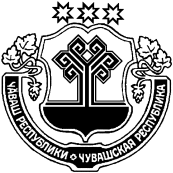 ЧӐВАШ  РЕСПУБЛИКИÇĚРПӲ РАЙОНӖЧУВАШСКАЯ РЕСПУБЛИКА ЦИВИЛЬСКИЙ РАЙОН ПАТĂРЬЕЛ ЯЛ ПОСЕЛЕНИЙĚН АДМИНИСТРАЦИЙĚ ЙЫШАНУ2022ç.авăн уйăхĕн 27-мĕшĕ.№48 Патӑрьел ялěАДМИНИСТРАЦИЯ БОГАТЫРЕВСКОГО СЕЛЬСКОГО ПОСЕЛЕНИЯ ПОСТАНОВЛЕНИЕ«27»сентября  2022 г.№ 48  село БогатыревоРаздел 1. Реквизиты разрешения на строительствоРаздел 1. Реквизиты разрешения на строительствоРаздел 1. Реквизиты разрешения на строительствоРаздел 1. Реквизиты разрешения на строительство1.1. Дата разрешения на строительство:1.1. Дата разрешения на строительство:1.2. Номер разрешения на строительство:1.2. Номер разрешения на строительство:1.3. Наименование органа (организации):1.3. Наименование органа (организации):1.4. Срок действия настоящего разрешения:1.4. Срок действия настоящего разрешения:1.5. Дата внесения изменений или исправлений:1.5. Дата внесения изменений или исправлений:Раздел 2. Информация о застройщикеРаздел 2. Информация о застройщикеРаздел 2. Информация о застройщикеРаздел 2. Информация о застройщике2.1. Сведения о физическом лице или индивидуальном предпринимателе2.1. Сведения о физическом лице или индивидуальном предпринимателе2.1. Сведения о физическом лице или индивидуальном предпринимателе2.1. Сведения о физическом лице или индивидуальном предпринимателе2.1.1. Фамилия:2.1.1. Фамилия:2.1.2. Имя:2.1.2. Имя:2.1.3. Отчество:2.1.3. Отчество:2.1.4. ИНН:2.1.4. ИНН:2.1.5. ОГРНИП:2.1.5. ОГРНИП:2.2. Сведения о юридическом лице2.2. Сведения о юридическом лице2.2.1. Полное наименование:2.2.1. Полное наименование:2.2.2. ИНН:2.2.2. ИНН:2.2.3. ОГРН:2.2.3. ОГРН:Раздел 3. Информация об объекте капитального строительстваРаздел 3. Информация об объекте капитального строительстваРаздел 3. Информация об объекте капитального строительстваРаздел 3. Информация об объекте капитального строительства3.1. Наименование объекта капитального строительства (этапа) в соответствии с проектной документацией:3.1. Наименование объекта капитального строительства (этапа) в соответствии с проектной документацией:3.2. Вид выполняемых работ в отношении объекта капитального строительства в соответствии с проектной документацией:3.2. Вид выполняемых работ в отношении объекта капитального строительства в соответствии с проектной документацией:3.3. Адрес (местоположение) объекта капитального строительства3.3. Адрес (местоположение) объекта капитального строительства3.3. Адрес (местоположение) объекта капитального строительства3.3. Адрес (местоположение) объекта капитального строительства3.3.1. Субъект Российской Федерации:3.3.1. Субъект Российской Федерации:3.3.2. Муниципальный район, муниципальный округ, городской округ или внутригородская территория (для городов федерального значения) в составе субъекта Российской Федерации, федеральная территория:3.3.2. Муниципальный район, муниципальный округ, городской округ или внутригородская территория (для городов федерального значения) в составе субъекта Российской Федерации, федеральная территория:3.3.3. Городское или сельское поселение в составе муниципального района (для муниципального района) или внутригородского района городского округа (за исключением зданий, строений, сооружений, расположенных на федеральных территориях):3.3.3. Городское или сельское поселение в составе муниципального района (для муниципального района) или внутригородского района городского округа (за исключением зданий, строений, сооружений, расположенных на федеральных территориях):3.3.4. Тип и наименование населенного пункта:3.3.4. Тип и наименование населенного пункта:3.3.5. Наименование элемента планировочной структуры:3.3.5. Наименование элемента планировочной структуры:3.3.6. Наименование элемента улично-дорожной сети:3.3.6. Наименование элемента улично-дорожной сети:3.3.7. Тип и номер здания (сооружения):3.3.7. Тип и номер здания (сооружения):Раздел 4. Информация о земельном участкеРаздел 4. Информация о земельном участкеРаздел 4. Информация о земельном участкеРаздел 4. Информация о земельном участке4.1. Кадастровый номер земельного участка (земельных участков), в границах которого (которых) расположен или планируется расположение объекта капитального строительства:4.1. Кадастровый номер земельного участка (земельных участков), в границах которого (которых) расположен или планируется расположение объекта капитального строительства:4.2. Площадь земельного участка (земельных участков), в границах которого (которых) расположен или планируется расположение объекта капитального строительства:4.2. Площадь земельного участка (земельных участков), в границах которого (которых) расположен или планируется расположение объекта капитального строительства:4.3. Сведения о градостроительном плане земельного участка4.3. Сведения о градостроительном плане земельного участка4.3. Сведения о градостроительном плане земельного участка4.3. Сведения о градостроительном плане земельного участка4.3.Х.1. Дата:4.3.Х.1. Дата:4.3.Х.2. Номер:4.3.Х.2. Номер:4.3.Х.3. Наименование органа, выдавшего градостроительный план земельного участка:4.3.Х.3. Наименование органа, выдавшего градостроительный план земельного участка:4.4. Условный номер земельного участка (земельных участков) на утвержденной схеме расположения земельного участка или земельных участков на кадастровом плане территории (при необходимости):4.4. Условный номер земельного участка (земельных участков) на утвержденной схеме расположения земельного участка или земельных участков на кадастровом плане территории (при необходимости):4.5. Сведения о схеме расположения земельного участка или земельных участков на кадастровом плане территории4.5. Сведения о схеме расположения земельного участка или земельных участков на кадастровом плане территории4.5. Сведения о схеме расположения земельного участка или земельных участков на кадастровом плане территории4.5. Сведения о схеме расположения земельного участка или земельных участков на кадастровом плане территории4.5.1. Дата решения:4.5.1. Дата решения:4.5.2. Номер решения:4.5.2. Номер решения:4.5.3. Наименовании организации, уполномоченного органа или лица, принявшего решение об утверждении схемы расположения земельного участка или земельных участков:4.5.3. Наименовании организации, уполномоченного органа или лица, принявшего решение об утверждении схемы расположения земельного участка или земельных участков:4.6. Информация о документации по планировке территории4.6. Информация о документации по планировке территории4.6. Информация о документации по планировке территории4.6. Информация о документации по планировке территории4.6.1. Сведения о проекте планировки территории4.6.1. Сведения о проекте планировки территории4.6.1.X.1. Дата решения:4.6.1.X.1. Дата решения:4.6.1.Х.2. Номер решения:4.6.1.Х.2. Номер решения:4.6.1.Х.3. Наименование организации, уполномоченного органа или лица, принявшего решение об утверждении проекта планировки территории:4.6.1.Х.3. Наименование организации, уполномоченного органа или лица, принявшего решение об утверждении проекта планировки территории:4.6.2. Сведения о проекте межевания территории4.6.2. Сведения о проекте межевания территории4.6.2.Х.1. Дата решения:4.6.2.Х.1. Дата решения:4.6.2.Х.2. Номер решения:4.6.2.Х.2. Номер решения:4.6.2.Х.3. Наименовании организации, уполномоченного органа или лица, принявшего решение об утверждении проекта межевания территории:4.6.2.Х.3. Наименовании организации, уполномоченного органа или лица, принявшего решение об утверждении проекта межевания территории:Раздел 5. Сведения о проектной документации, типовом архитектурном решенииРаздел 5. Сведения о проектной документации, типовом архитектурном решенииРаздел 5. Сведения о проектной документации, типовом архитектурном решенииРаздел 5. Сведения о проектной документации, типовом архитектурном решении5.1. Сведения о разработчике - индивидуальном предпринимателе5.1. Сведения о разработчике - индивидуальном предпринимателе5.1. Сведения о разработчике - индивидуальном предпринимателе5.1. Сведения о разработчике - индивидуальном предпринимателе5.1.1. Фамилия:5.1.1. Фамилия:5.1.2. Имя:5.1.2. Имя:5.1.3. Отчество:5.1.3. Отчество:5.1.4. ИНН:5.1.4. ИНН:5.1.5. ОГРНИП:5.1.5. ОГРНИП:5.2. Сведения о разработчике - юридическом лице5.2. Сведения о разработчике - юридическом лице5.2.1. Полное наименование:5.2.1. Полное наименование:5.2.2. ИНН:5.2.2. ИНН:5.2.3. ОГРН:5.2.3. ОГРН:5.3. Дата утверждения (при наличии):5.3. Дата утверждения (при наличии):5.4. Номер (при наличии):5.4. Номер (при наличии):5.5. Типовое архитектурное решение объекта капитального строительства, утвержденное для исторического поселения (при наличии)5.5. Типовое архитектурное решение объекта капитального строительства, утвержденное для исторического поселения (при наличии)5.5. Типовое архитектурное решение объекта капитального строительства, утвержденное для исторического поселения (при наличии)5.5. Типовое архитектурное решение объекта капитального строительства, утвержденное для исторического поселения (при наличии)5.5.1. Дата:5.5.1. Дата:5.5.2. Номер:5.5.2. Номер:5.5.3. Наименование документа:5.5.3. Наименование документа:5.5.4. Наименование уполномоченного органа, принявшего решение об утверждении типового архитектурного решения:5.5.4. Наименование уполномоченного органа, принявшего решение об утверждении типового архитектурного решения:Раздел 6. Информация о результатах экспертизы проектной документации и государственной экологической экспертизыРаздел 6. Информация о результатах экспертизы проектной документации и государственной экологической экспертизыРаздел 6. Информация о результатах экспертизы проектной документации и государственной экологической экспертизыРаздел 6. Информация о результатах экспертизы проектной документации и государственной экологической экспертизы6.1. Сведения об экспертизе проектной документации6.1. Сведения об экспертизе проектной документации6.1. Сведения об экспертизе проектной документации6.1. Сведения об экспертизе проектной документации6.1.X.1. Дата утверждения:6.1.X.1. Дата утверждения:6.1.Х.2. Номер:6.1.Х.2. Номер:6.1.Х.3. Наименование органа или организации, 3выдавшей положительное заключение экспертизы проектной документации:6.1.Х.3. Наименование органа или организации, 3выдавшей положительное заключение экспертизы проектной документации:6.2. Сведения о государственной экологической экспертизе6.2. Сведения о государственной экологической экспертизе6.2. Сведения о государственной экологической экспертизе6.2. Сведения о государственной экологической экспертизе6.2.Х.1. Дата утверждения:6.2.Х.1. Дата утверждения:6.2.Х.2. Номер:6.2.Х.2. Номер:6.2.Х.3. Наименование органа, утвердившего положительное заключение государственной экологической экспертизы:6.2.Х.3. Наименование органа, утвердившего положительное заключение государственной экологической экспертизы:6.3. Подтверждение соответствия вносимых в проектную документацию изменений требованиям, указанным в части 3.8 статьи 49 Градостроительного кодекса Российской Федерации6.3. Подтверждение соответствия вносимых в проектную документацию изменений требованиям, указанным в части 3.8 статьи 49 Градостроительного кодекса Российской Федерации6.3. Подтверждение соответствия вносимых в проектную документацию изменений требованиям, указанным в части 3.8 статьи 49 Градостроительного кодекса Российской Федерации6.3. Подтверждение соответствия вносимых в проектную документацию изменений требованиям, указанным в части 3.8 статьи 49 Градостроительного кодекса Российской Федерации6.3.1. Дата:6.3.1. Дата:6.3.2. Номер:6.3.2. Номер:6.3.3. Сведения о лице, утвердившем указанное подтверждение:6.3.3. Сведения о лице, утвердившем указанное подтверждение:6.4. Подтверждение соответствия вносимых в проектную документацию изменений требованиям, указанным в части 3.9 статьи 49 Градостроительного кодекса Российской Федерации6.4. Подтверждение соответствия вносимых в проектную документацию изменений требованиям, указанным в части 3.9 статьи 49 Градостроительного кодекса Российской Федерации6.4. Подтверждение соответствия вносимых в проектную документацию изменений требованиям, указанным в части 3.9 статьи 49 Градостроительного кодекса Российской Федерации6.4. Подтверждение соответствия вносимых в проектную документацию изменений требованиям, указанным в части 3.9 статьи 49 Градостроительного кодекса Российской Федерации6.4.1. Дата:6.4.1. Дата:6.4.2. Номер:6.4.2. Номер:6.4.3. Наименование органа исполнительной власти или организации, проводившей оценку соответствия:6.4.3. Наименование органа исполнительной власти или организации, проводившей оценку соответствия:Раздел 7. Проектные характеристики объекта капитального строительстваРаздел 7. Проектные характеристики объекта капитального строительстваРаздел 7. Проектные характеристики объекта капитального строительстваРаздел 7. Проектные характеристики объекта капитального строительства7.Х. Наименование объекта капитального строительства, предусмотренного проектной документацией:7.Х. Наименование объекта капитального строительства, предусмотренного проектной документацией:7.Х.1. Вид объекта капитального строительства:7.Х.1. Вид объекта капитального строительства:7.Х.2. Назначение объекта:7.Х.2. Назначение объекта:7.Х.3. Кадастровый номер реконструируемого объекта капитального строительства:7.Х.3. Кадастровый номер реконструируемого объекта капитального строительства:7.Х.4. Площадь застройки (кв.м):7.Х.4. Площадь застройки (кв.м):7.Х.4.1. Площадь застройки части объекта капитального строительства (кв.м):7.Х.4.1. Площадь застройки части объекта капитального строительства (кв.м):7.Х.5. Площадь (кв.м):7.Х.5. Площадь (кв.м):7.Х.5.1. Площадь части объекта капитального строительства (кв.м):7.Х.5.1. Площадь части объекта капитального строительства (кв.м):7.Х.6. Площадь нежилых помещений (кв.м):7.Х.6. Площадь нежилых помещений (кв.м):7.Х.7. Площадь жилых помещений (кв.м):7.Х.7. Площадь жилых помещений (кв.м):7.Х.8. Количество помещений (штук):7.Х.8. Количество помещений (штук):7.Х.9. Количество нежилых помещений (штук):7.Х.9. Количество нежилых помещений (штук):7.Х.10. Количество жилых помещений (штук):7.Х.10. Количество жилых помещений (штук):7.Х.11. в том числе квартир (штук):7.Х.11. в том числе квартир (штук):7.Х.12. Количество машино-мест (штук):7.Х.12. Количество машино-мест (штук):7.Х.13. Количество этажей:7.Х.13. Количество этажей:7.Х.14. в том числе, количество подземных этажей:7.Х.14. в том числе, количество подземных этажей:7.Х.15. Вместимость (человек):7.Х.15. Вместимость (человек):7.Х.16. Высота (м):7.Х.16. Высота (м):7.Х.17. Иные показатели:7.Х.17. Иные показатели:Раздел 8. Проектные характеристики линейного объектаРаздел 8. Проектные характеристики линейного объектаРаздел 8. Проектные характеристики линейного объектаРаздел 8. Проектные характеристики линейного объекта8.Х. Наименование линейного объекта, предусмотренного проектной документацией:8.Х. Наименование линейного объекта, предусмотренного проектной документацией:8.Х.1. Кадастровый номер реконструируемого линейного объекта:8.Х.1. Кадастровый номер реконструируемого линейного объекта:8.Х.2. Протяженность (м):8.Х.2. Протяженность (м):8.Х.2.1. Протяженность участка или части линейного объекта (м):8.Х.2.1. Протяженность участка или части линейного объекта (м):8.Х.3. Категория (класс):8.Х.3. Категория (класс):8.Х.4. Мощность (пропускная способность, грузооборот, интенсивность движения):8.Х.4. Мощность (пропускная способность, грузооборот, интенсивность движения):8.Х.5. Тип (кабельная линия электропередачи, воздушная линия электропередачи, кабельно-воздушная линия электропередачи), уровень напряжения линий электропередачи:8.Х.5. Тип (кабельная линия электропередачи, воздушная линия электропередачи, кабельно-воздушная линия электропередачи), уровень напряжения линий электропередачи:8.Х.6. Иные показатели:8.Х.6. Иные показатели:должность уполномоченного лица органа(организации), осуществляющего выдачу разрешения на строительствоподписьподписьинициалы, фамилия